Inscriptions au repas de midiVendredi 19 et Samedi 20 Mai Bormes les Mimosas salle FerreroNom, prénom : ………………………………………………………………………………………………………Tél : …………………………………………………………………………………………………….............................email : …………………………………………………………………………………………………………………… Club d’appartenance : …………………………………………………………………………………………..Comité : ………………………………………………………………………………………………………………..Total de la réservation	EurosPour être prise en compte, l’inscription au repas de clôture doit être accompagnée du montant total de la réservation. Chèque à établir à l’ordre de CPPG.Date limite de réservation : 15 avril 2023Club de pêche de la pointe de Gouron 238, boulevard du port83230 Bormes les Mimosas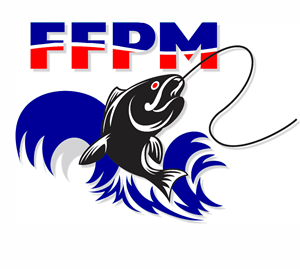 5éme Championnat National de Pêche en BateauBormes les Mimosas 18, 19 et 20 mai 2023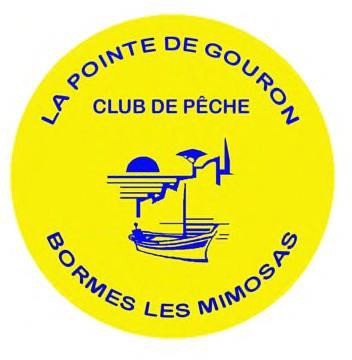 RéservationTarif par personneNombre de personnesTotalVendredi18 EurosSamedi18 Euros